РЕШЕНИЕРассмотрев проект решения о внесении изменения в Решение Городской Думы Петропавловск-Камчатского городского округа от 26.06.2013 № 97-нд
«О порядке и условиях награждения премией имени В.П. Андрианова», внесенный Главой Петропавловск-Камчатского городского округа
Иваненко В.Ю., в соответствии со статьей 4 Устава Петропавловск-Камчатского городского округа Городская Дума Петропавловск-Камчатского городского округа РЕШИЛА:1. Принять Решение о внесении изменения в Решение Городской Думы Петропавловск-Камчатского городского округа от 26.06.2013 № 97-нд
«О порядке и условиях награждения премией имени В.П. Андрианова».2. Направить принятое Решение Главе Петропавловск-Камчатского городского округа для подписания и обнародования.РЕШЕНИЕот 22.03.2019 № 155-ндО внесении изменения в Решение Городской Думы Петропавловск-Камчатского городского округа от 26.06.2013 № 97-нд «О порядке и условиях награждения премией имени В.П. Андрианова»Принято Городской Думой Петропавловск-Камчатского городского округа(решение от 20.03.2019 № 390-р)1. Абзац первый части 8 статьи 2 изложить в следующей редакции:«8. Награжденному Премией вручаются диплом и денежное вознаграждение в размере 30 000 (тридцать тысяч) рублей (без учета налога 
на доходы физических лиц).».2. Настоящее Решение вступает в силу после дня его официального опубликования.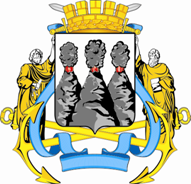 ГОРОДСКАЯ ДУМАПЕТРОПАВЛОВСК-КАМЧАТСКОГО ГОРОДСКОГО ОКРУГАот 20.03.2019 № 390-р19-я (внеочередная) сессияг.Петропавловск-КамчатскийО принятии решения о внесении изменения в Решение Городской Думы Петропавловск-Камчатского городского округа от 26.06.2013 № 97-нд «О порядке и условиях награждения премией имени В.П. Андрианова»Председатель Городской Думы Петропавловск-Камчатского городского округа    Г.В. МонаховаГОРОДСКАЯ ДУМАПЕТРОПАВЛОВСК-КАМЧАТСКОГО ГОРОДСКОГО ОКРУГАГлаваПетропавловск-Камчатскогогородского округаВ.Ю. Иваненко